МИНИСТЕРСТВО СПОРТА КРАСНОЯРСКОГО КРАЯПРИКАЗот 24 ноября 2022 г. N 461п1. В соответствии с пунктом 2.3 перечня мероприятий подпрограммы "Развитие массовой физической культуры и спорта" государственной программы Красноярского края "Развитие физической культуры и спорта", утвержденной Постановлением Правительства Красноярского края от 30.09.2013 N 518-п, пунктом 2.19 Порядка определения объема и предоставления субсидий социально ориентированным некоммерческим организациям на конкурсной основе на проведение краевых мероприятий, утвержденного Постановлением Правительства Красноярского края от 30.07.2021 N 534-п, пунктом 3.57 Положения о министерстве спорта Красноярского края, утвержденного Постановлением Правительства Красноярского края от 12.08.2014 N 356-п учитывая Приказ министерства спорта Красноярского края от 17.11.2022 N 379к, Приказ министерства спорта Красноярского края от 23.11.2022 N 455п:провести конкурсный отбор социально ориентированных некоммерческих организаций на предоставление субсидии на организацию и проведение торжественной церемонии награждения одаренных детей в области культуры и искусства, образования, физической культуры и спорта;установить коэффициент, устанавливающий долю i-ого проекта (мероприятия) по пропаганде физической культуры и спорта в общем размере субсидий социально ориентированным некоммерческим организациям на конкурсной основе на проведение краевых мероприятий, в размере 1.2. Отделу развития физкультурно-спортивных организаций (Ермолаев К.Ю) в течение 10 (десяти) рабочих дней со дня принятия настоящего приказа обеспечить его размещение на едином портале бюджетной системы Российской Федерации в информационно-телекоммуникационной сети Интернет в разделе единого портала "Бюджет", а также на официальном сайте Красноярского края - едином краевом портале "Красноярский край" в информационно-телекоммуникационной сети Интернет с адресом www.krskstate.ru.3. Контроль за исполнением Приказа оставляю за собой.4. Приказ вступает в силу со дня подписания.Заместитель министра -начальник отдела правовойи кадровой работыС.В.БОРОДАВКИН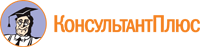 